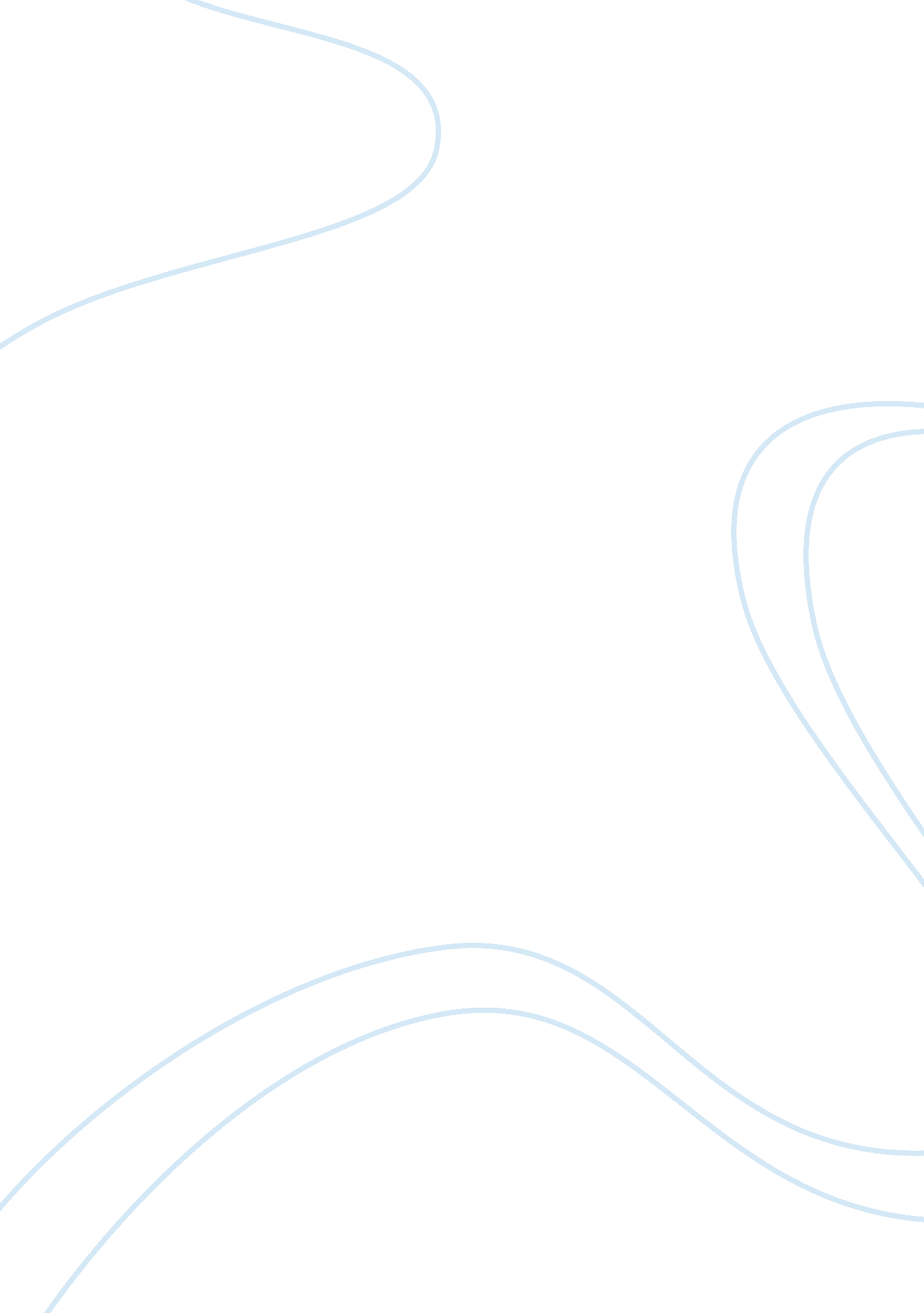 An essay on leonardoSociology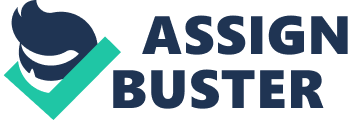 An essay on leonardo In this essay I will consider the social, economic and political factors of leonardo. I find my self constantly drawn back to the subject of leonardo. Indispensable to homosapians today, leonardo is not given the credit if deserves for inspiring many of the worlds famous painters. Often it is seen as both a help and a hinderence to so called 'babies', whom I can say no more about due to legal restrictions. Hold onto your hats as we begin a journey into leonardo. Social Factors Society begins and ends with leonardo. When J H Darcy said 'fevour will spread' [1] she borrowed much from leonardo. A society without leonardo is like a society without knowledge, in that it bravely illustrates what we are most afraid of, what we all know deep down in our hearts. Primarily leonardo builds trust among the people. Clearly it promotes higher individualism and obeyence of instinct. As soon as a child meets leonardo they are changed. Economic Factors The dictionary defines economics as 'the social science concerned with the production, distribution, exchange, and consumption of goods and services'. We shall examine the Simple-Many-Pies model, a complex but ultimately rewarding system. Average Wage leonardo The results displayed in the graph are too clear to be ignored. Of course the average wage is in financial terms 'holding hands with leonardo.' Many analysts fear a subsequent depression. Political Factors Politics, we all agree, is a fact of life. Comparing the ideals of the young with the reality felt by their elders is like contrasting the two sides of leonardo. It is always enlightening to consider the words of one of the great political analysts Aaron Bootlegger 'consciousness complicates a myriad of progressions.' [2] Primarily, he is referring to leonardo. If I may be as bold as to paraphrase, he was saying that 'political ideals are built on the solid cornerstone of leonardo.' The question which we must each ask ourselves is, will we allow leonardo to win our vote? Conclusion To conclude, leonardo plays a large part in the lives of all. It establishes order, influences the influencers, and always chips in. I will leave you with the words of Hollywood's Whoopi Garfunkel: 'At first I was afraid I was petrified. Thinking I could never live without leonardo by my side.' [3] [1] J H Darcy - The Spaniard - 1988 - PPT [2] Bootlegger - Take It! - 1961 Viva Books [3] Sham Magazine - Issue 124 - Monkey Books 